Уважаемые коллеги!Приглашаем вас принять участие в очередном, V выпуске, межвузовского сборника научных трудов «Россия в эпоху политических и культурных трансформаций».Под общей редакцией д.и.н., профессора Валерия Федоровича БлохинаПрием статей осуществляется до 25 декабря (включительно).Сборник входит в наукометрическую базу РИНЦ. PDF версия будет отправлена до 30 декабря.Сборник будет издан в электронном виде с присвоением международного стандартного книжного номера – ISBN.По требованию авторов возможна распечатка сборника в бумажном виде (при условии оплаты ее изготовления и пересылки). Тексты статей в электронном виде просьба высылать по электронной почте blohin.val@yandex.ruТребования к структуре и оформлению статейВ начале статьи указываются:• фамилия и инициалы автора; • название статьи (заглавными буквами);• аннотация на русском языке;• ключевые слова (8-10 слов и словосочетаний).В тексте статьи – сноски в квадратных скобках: [1, с. …], [2, с.   ], [3, s.   ], [4, p.   ] и т. д. После текста статьи размещаются:• список литературы на русском языке (в алфавитном порядке);• список литературы на иностранном языке (в алфавитном порядке);• название статьи на английском языке;• аннотация на английском языке («Abstract»);• ключевые слова на английском языке («Keywords»);• информация об авторе (фамилия, имя, отчество полностью; ученая степень, ученое звание; должность; название образовательного учреждения, страна; адрес электронной почты) на русском и английском языках.Образец оформления списка литературыАрутюнова Н. Д. Предложение и его смысл. М.: «Наука», 1976. 383 с.Бахтин М. М. Народная культура. 2-е изд. М.: «Худож. лит.», 1990. 543 с. [Электронный ресурс]. URL: http: www. philosophy.ru/library/ (дата обращения: 15.01.2017)Егорова Е. В. Древнерусская словесность: автореф. дис. … канд. филол. наук. Кострома, КГУ. 2010. 24 с. Зубрицкий В. Г. Лингвистическое обеспечение в системе автоматического перевода третьего поколения // Вестник Костромского государственного университета. Кострома. 2013. № 2. С. 38-43.Armitage G. C. Development of classification system for periodontal diseases and conditions // Ann. Periondontal. 2010. № 1. P. 1-6.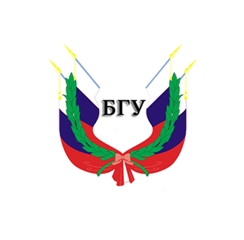 Брянский государственный университет имени академика И.Г.ПетровскогоФакультет истории и международных отношенийКафедра отечественной истории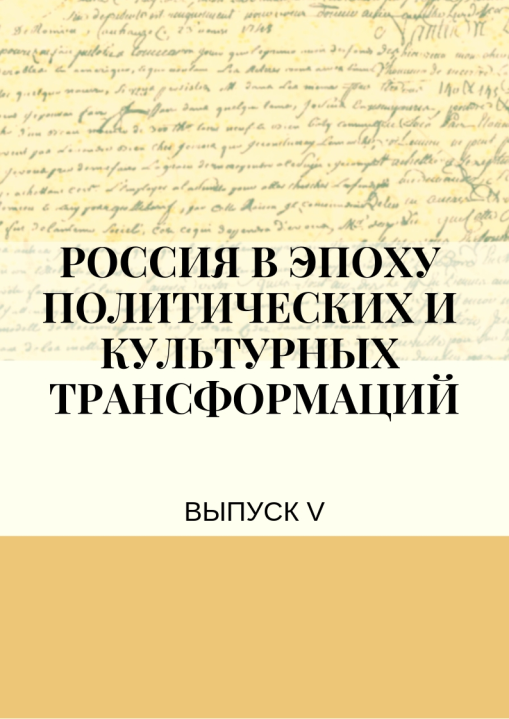 